Материально-техническое  обеспечение образовательного процесса по  предмету география в кабинете №35Заведующий кабинетом: Ронжина С.Г.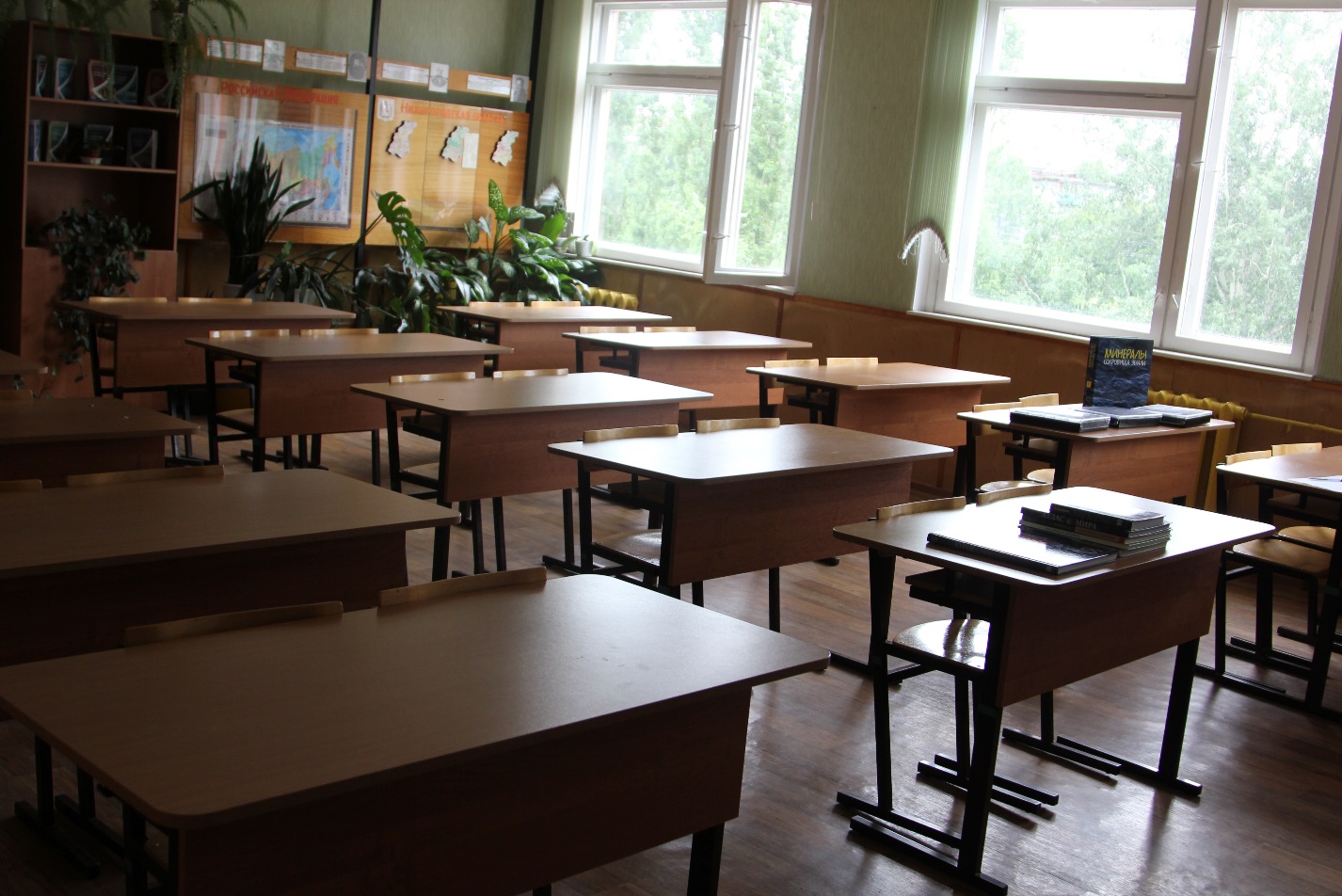 Список оборудования: ТСО1. TV Funai2. Проектор ВenQ MP620С DLP3. Интерактивный контент «Smart Board» 4. Моноблок iRU (системный блок и монитор выполнены в едином корпусе)5. Школьная метеостанция  6. Принтер,копир,сканер НР Laser Jet M 1120  7. Облучатель-рециркулятор «ОБРН 1х15 Азов»  Пособия 1. Динамическое пособие «Типы воздушных масс»2. Круговорот воды в природе.3. Энерго-производственные циклы. 4. Коллекции горных пород ( раздаточный материал ).5. Коллекции горных пород ( демонстрационный материал ). 6. Макет «Холм», «Гора». 7. Торф и продукты переработки. 8. Каменный уголь и его продукты переработки.  9. Нефть и продукты ее переработки. 10. Набор условных магнитных обозначений «Погода». 11. Полезные ископаемые.12. Глобусы средние 10 ш. 13. Глобус большой физический. 14. Метеобудка. Термометры max и min.  15. Барометр – анероид.16. Теодолит школьный. 17. Компасы 50 шт.  18. Набор топографических карт. 19. Магнитные доски 2 шт.  20. Комплект портретов географов и путешественников. 21. Линейка визирная 3 шт. 22. Рулетка. 23. Глобус Земли физический. Диам. 320.  24. Глобус Земли политический. Диам. 320.  25. Глобус Земли физический. Диам. 210 15 шт.  26. Гербарий растений природных зон России. 27. Коллекции горных пород и минералов. 28. Коллекции полезных ископаемых различных видов. 29. Набор раздаточных образцов к коллекции горных пород и минералов. 30. Модель «Планеты Солнечной системы».31. Доска аудиторная.  Настенные карты  Начальный курс географии. 6 класс.  2007г.  1. Физическая карта полушарий/физическая карта полушарий контурная. 2. Государства мира/государства мира контурная. 3. Политическая карта мира/политическая карта мира контурная. 4. Физическая карта мира/физическая карта мира контурная. 5. Карта Звездного неба.  География материков. 7 класс. 2004г. 1. Физическая карта мира. 2. Климатическая карта мира. 2007г. 3. Великие географические открытия. 4. Зоогеографическая карта мира. 5. Мировой океан. 6. Климатическая карта мира.  7. Климатические пояса и области мира.  8. Природные зоны мира.  9. Почвенная кара мира.  10. Народы мира.  11. Строение земной коры/полезные ископаемые.  12. Австралия и Океания. Политическая карта. 13. Австралия и Океания. Физическая карта. 14. Зарубежная Европа. Политическая карта. 15. Антарктида. Комплексная карта.  16. Южная Америка. Физическая карта.  17. Африка. Политическая карта.  18. Африка. Физическая карта.19. Евразия. Физическая карта.  20. Евразия. Политическая карта.  Физическая география Российской Федерации. 8 класс.2004г.  1. Физическая карта Российской Федерации. 2. Российская Федерация.  2007г.  3. Агроклиматическая карта России. 4. Геологическая карта России. 5. Водные ресурсы России. 6. Земельные ресурсы России. 7. Климатическая карта России. 8. Природные зоны России.  9. Почвенная карта России. 10. Растительность России. 11. Тектоника и минеральные ресурсы России. 12.Центральная Россия. Физическая карта. 13. Урал. Физическая карта.  14. Поволжье. Физическая карта.  15. Европейский Юг России. Физическая карта.  16. Западная Сибирь. Физическая карта. 17. Восточная Сибирь. Физическая карта.  18. Дальний Восток. Физическая карта.  19. Европейский Север и Северо-Запад России. Физическая карта.  20. Физическая карта России/физическая карта России контурная. 21. Почвенная карта России/зоогеографическая карта России. 22. Климатическая карта России/Евразия. Физическая карта.Экономическая география России. 9 класс.  2004г.1. Российская Федерация. Федеративное устройство. 2. Российская Федерация. Социально-экономическая карта 2 шт. 3. Месторождения полезных ископаемых России и сопредельных государств.  2007г.  4. Религии народов России. 5. Плотность населения России. 6. Россия. Социально- экономическая карта.  7. Агропромышленный комплекс России. 8. Машиностроительная и металлообрабатывающая промышленность России. 9. Топливная промышленность России. 10. Химическая и нефтехимическая промышленность России. 11. Черная и цветная металлургия России. 12. Электроэнергетика России. 13. Экологические проблемы России. 14. Центральная Россия. Социально- экономическая карта.  15. Урал. Социально- экономическая карта.  16. Поволжье. Социально- экономическая карта.  17. Европейский Юг России. Социально- экономическая карта.  18. Западная Сибирь. Социально- экономическая карта.  19. Европейский Север и Северо-Запад России. Социально- экономическая карта.  20. Восточная Сибирь и Дальний Восток. Социально- экономическая карта.  21. Народы России.22. Российская Федерация/Российская Федерация контурная. 23. Российская Федерация. Политико-административная карта 2008, 2014.  24. Россия. Социально- экономическая карта/минеральные ресурсы мира.  25. Нижегородская область. Физическая карта.  Экономическая география мира. 10 класс.  2004г.  1. Северная Америка. Социально- экономическая карта.  2. Южная Америка. Социально- экономическая карта.  3. Центральная и Восточная Азия. Социально- экономическая карта.  4. Юго-Восточная Азия. Социально- экономическая карта.  5. Юго-Западная Азия. Социально- экономическая карта.  6. Зарубежная Европа. Социально- экономическая карта.  2007г. 7. Урбанизация и плотность населения мира.  8. Северная Америка. Социально- экономическая карта.  9. Южная Америка. Социально- экономическая карта.  10. Африка. Социально- экономическая карта.  11. Зарубежная Европа. Социально- экономическая карта.  12. Австралия Новая Зеландия. Социально- экономическая карта.  13. Евразия. Социально- экономическая карта.  14. Политическая карта мира.15. Физическая карта мира. Таблицы1. Циклон и антициклон/факторы размещения промышленности. 2. Строение Земли и земной коры/воздушные массы и климаты Земли. 3. Человеческие расы/классификация горных пород. 4. Постоянные ветры Земли/классификация природных ресурсов. 5. Центры происхождения важнейших культурных растений/распределение солнечного света и тепла. 6. Вулканизм и землетрясения/отраслевая структура хозяйства России. 7. Геохронологическая таблица/воспроизводство населения. 8. Международные организации/миграции населения. 9. Типы стран современного мира/административно-территориальное устройство РФ.  Таблицы. Физическая география 6 класс.1. Внутреннее строение Земли. Строение литосферы. 2. Вулканы и землетрясения. 3. Выветривание. 4. Работа ветра. 5. Речная долина. 6. Круговорот воды в природе. 7. Строение атмосферы. 8. Годовое движение Земли. 9. Влияние Атлантического океана на климат.10. Зависимость климата от высоты места над уровнем моря. 11. Природные комплексы. 12. Биосфера. Таблицы.  Материки и океаны 7 класс. Природные зоны мира.  Африка 1. Влажные тропические леса. 2. Саванны влажные. 3. Саванны сухие. 4. Пустыня Сахара.  5. Каменистые пустыни. Австралия и Океания 1. Вечнозеленые леса. 2. Саванны, полупустыни, пустыни. 3. Океания. Южная Америка 1. Влажные тропические леса 1. 2. Влажные тропические леса 2. 3. Степи, саванны. 4. Анды.  Антарктика Северная Америка 1. Тундра и лесотундра. 2. Лесная зона. 3. Прерии. АрктикаЕвразия 1. Тундра и лесотундра. 2. Тайга. 3. Смешанный и широколиственный лес. 4. Степи. 5. Пустыни и полупустыни. 6. Влажные тропические леса Индокитая. 7. Саванны Индостана. 8. Тибетское нагорье. Таблицы. Физическая география России. 8 класс. 1. Суммарная солнечная радиация на территории России. 2,3. Направления движения преобладающих воздушных масс над территорией России зимой и летом. 4,5. Теплый фронт. Холодный фронт. 6. Схема образования циклона. Движение воздушных потоков и ветров в циклонах и антициклонах. 7. Распределение температур на территории России. 8. Закономерности распределения осадков и испаряемости на территории России. 9. Карта прогноза погоды на 30 января 1983г. 10,11. Давление воздуха. Пути циклонов и антициклонов ( январь, июль ). 12. Агроклиматические ресурсы России. 13. Размещение зональных типов почв с севера на юг в европейской части РФ. 14. Основные этапы почвообразования. 15. Механический состав и структура почв. 16. Почвы зоны тундр. 17. Почвы зоны лесов. 18. Почвы лесостепной и степной зон. 19. Почвы полупустынной и пустынной зон. 20. Почвы влажных субтропических областей. 21. Почвы горных областей  речных пойм. 22. Мероприятия по повышению плодородия почв.  Таблицы. Экономическая и социальная география мира. 10 класс.  1. Три ведущих центра международного соперничества. 2. Географические особенности урбанизации развитых стран мира. 3. Роль международных монополий в экономике современного мира.4. Милитаризация хозяйства развитых экономически стран.5. Милитаризация хозяйства США.  6. Экономические районы США. 7. Нефть и газ Северного моря. 8. География международного туризма в Западной Европе. 9. Региональная политика в странах Западной Европы. 10. Природно-ресурсный потенциал японских морей и его использование. 11. Формы международного разделения труда. 12. Нерациональное природопользование в развитых экономически странах.  Видеокассета №1  1. Обезьяны. Ревуны, лысый аукари, африканская мартышка, бабуин.2. Верблюды Астраханской области.3. Йеллоустонский национальный парк. Медведи гризли. Охрана.4. Саванны Африки. Национальный парк Селенгети. Крокодилы. 5. Народы Африки. Родина достойных людей. Гурменги – народ, культура, быт. 6. Саванны Африки. Жирафы, буйволы, хищники. 7. Рики-тики-тави. Мангуст, кобра. 8. Слоны. Обучение. 9. Снежный человек. Поиски, следы. 10. Турция «Если б я был султан». Ист.-геог.-этнический очерк. 11. Дальний Восток. Природа. 12. Коала. Образ жизни, биология. 13. Касатка. Биология, обучение. 14. Япония. Быт, нравы, обычаи. 15. Амазонка. Река, природа. Пиранья. 16. По Дунаю, Майну. 17. Тундра. Лемминг. 18. Подводный мир. 19. Кобра среднеазиатская.  Видеокассета №21. Морские львы. Калифорнийский вид. Охрана. 2. Антарктида. Экспедиция Ж.И.Кусто. 3. Ю-З о.Суматры. Народы, нравы,обычаи. Монголоидная раса. 4. Экологический бюллетень: Непал. Гималаи. Водная эрозия. Оползни. Кения. Ветровая и водная эрозия. Террасирование. США. Обработка почвы. Охрана почв. 5. Танзания. Дар-Эс-Салам. Народы, природа. Килиманджаро. Селенгети. 6. Всемирная география. Страна тигров. Центральная Индия. Национальный парк Канна. Видеокассета №3 Подводный мир малых рек Нижегородской области. Видеокассета №4  история географических открытий.  1. Хабаров.2. Невельской. 3. Беллинсгаузен и Лазарев. 4. Седов. Видеокассета №5  1. Общие физико-географические закономерности. 2. Горы, горообразование. 3. Леса, реки, равнины России.4. Животный мир и другие богатства России.  Видеокассета №6  1. Загадки Мирового океана.  2. Географическая оболочка. 3. На острове Врангеля.  4. Воронежский заповедник.  5. Мидии. 6. И заговорили немые породы. Видеокассета №7  1. Сахалин, Курильские острова. 2. Уссурийская тайга. 3. Горы Кымгансана. 4. Кроноцкий заповедник.  Видеокассета №8-10 глобальная экология «Обращаться осторожно» 1. Исчезающая земля.  2. Глоток свежего воздуха.  3. Дерево. 4. Черное море – смерть или отсрочка приговора?  «Шанс на спасение»  1. Спасение озонового слоя. 2. Что такое парниковый эффект.  3. Биоразнообразие – шанс на спасение. «Будущее в гармонии» 1. Климат – проблема будущего. 2. Наш будущий мир. Видеокассета №11  Природоведение  1. Прошу любить и жаловать. 2. Пчелиные истории. 3. Кто как в лесу живет. 4. Тайны старого пруда. 5. Ящерица без хвоста. 6. Муравей Красная точка. 7. Рыжик и его родня. Видеокассета №12 Природоведение  1. Приметы погоды. 2. Чей это пень. 3. О чем шелестели листья. 4. Лен-ленок голубой цветок. 5. Болота.  Видеокассета №13 Природоведение  1. Тайны зеленого короля. 2. Чуть левее Северного полюса. 3. Птицы – пересмешники. 4. Волшебный корень Монтесумы.Дидактический материал. География. 6 класс 1. Задания для организации практических и самостоятельных работ.2. Задания для организации самостоятельной работы с контурными картами. Задания для тематического контроля знаний: 3. План местности и географическая карта 1.4. План местности и географическая карта 2.5. Топографические знаки. 6. Топографические диктанты. 7. Форма и размеры Земли. 8. Земная кора, разнообразие рельефа земной коры.9. Гидросфера. Мировой океан. Воды суши.10. Подземные воды. 11. Атмосфера. 12. Разнообразие и распространение организмов на Земле. Взаимосвязь компонентов природы.14. Человечество на Земле. 7 класс. 1. Задания для организации практических и самостоятельных работ. 2. Задания для организации самостоятельной работы с контурными картами. Задания для тематического контроля знаний: 3.Главные особенности природы Земли.4. Океаны. 5. Африка.6. Австралия и Океания.7. Южная Америка.8. Антарктида. 9. Северная Америка.10. Евразия.8 класс 1. Россия на карте мира.2. Рельеф, геологическое строение и полезные ископаемые.3. Климат. 4. Внутренние воды. 5. Почвы.6. Растительный и животный мир.7. Природное районирование.8. Русская равнина. 9. Кавказ. Урал.10. Западная Сибирь.11. Восточная Сибирь.12. Дальний Восток. 13. Человек и природа.Раздаточный иллюстративный материал по физической географии России: 14. Географическое положение России. 15. Рельеф России. 16. Климаты России. 17. Внутренние воды России. 18.Почвы. Природные ресурсы России. 19. ПТК. Природные зоны России.20. Восточно-Европейская равнина. 21. Урал. Кавказ. 22. Западная, Средняя, Восточная Сибирь. 23. Восточная Сибирь. Горы юга Сибири. 24. Дальний Восток. Человек и природа. 9 класс.  1. Население России2. Машиностроительный комплекс. ТЭК. Металлургический комплекс. АПК. Транспортный комплекс.  Рекреационное хозяйство. Химико-лесной комплекс.3. Европейский Север.4. Центральная Россия.5. Поволжье. Урал.6. Восточный макрорегион.7. Планы характеристик географических объектов. 8. Межотраслевые комплексы. 10 класс 1. Задания для организации практических и самостоятельных работ.2. Задания для организации самостоятельной работы с контурными картами.3адания для тематического контроля знаний: 3. Современная политическая карта.4. География мировых природных ресурсов.5. Научно-техническая революция и мировое хозяйство. 6. География отраслей мирового хозяйства.7. Зарубежная Европа. Зарубежная Азия.8. Африка. Австралия.9. Северная Америка. Латинская Америка.10.Приложения.11. Факторы размещения производства. Окружающий мир. 4 класс 1. Небесные тела и явления.2. Планета Земля в Солнечной системе. 3. Природные зоны России. 4. Счет времени. 5. Наше прошлое. Поиски и находки.Контрольные работы по курсу Окружающего мира 4 класса. Контрольные тематические тесты Начальный курс физической географии 6 класс.География материков и океанов 7 класс. Физическая география России 8 класс.Экономическая география России 9 класс. Экономическая и социальная география мира 10 класс. Развивающие задачи по географии. Олимпиадные задания различных этапов Всероссийской олимпиады школьников по географии. Учебно – познавательная литература для учащихся  1. Жюль Верн. Пять дней на воздушном шаре. Вокруг света в 80 дней.2. Ю.Ф.Лисянский. Путешествие вокруг света на корабле «Нева».3. Н.М.Пржевальский. Путешествие в Уссурийском крае. Монголия и страна тангутов.4. Роберт Пири. Северный полюс.     Руаль Амундсен. Южный полюс.5. Л.А.Загоскин, Г.И.Шелихов. Путешествия к Американским берегам купца Григория Шелихова и лейтенанта Лаврентия Загоскина.6. Н.М.Прежевальский. Путешествие к Лобнору и на Тибет.7. П.П.Семенов-Тянь-Шанский. Путешествие в Тянь-Шань 1856-1857г.8. Америго Веспуччи. Фернан Магеллан. Майн Рид. Охотники за растениями. Ползуны по скалам.9. Н.Н. Миклухо-Маклай. Путешествия на берег Маклая.10. Роберт Фолкон Скотт. Экспедиция к южному полюсу.11. Фритьоф Нансен. «Фрам» в полярном море.12. В.В.Юнкер. Путешествия по Африке.13. В.М.Головин. Путешествия вокруг света.14. И.Ф. Крузенштерн. Первое российское плавание вокруг света.             Список учебно-методического обеспечения. Физическая география 6класс.  1. Т.П.Герасимова и др. Начальный курс географии. 6 кл. М. Дрофа. 2011  2. Т.П.Герасимова, О.В.Крылова. Методическое пособие по физической географии. Просвещение. 2008 3. Атлас по физической географии с контурными картами. Дрофа 2013  4. В.П.Сухов. Введение в физическую географию. М. Просвещение. 2004 5. М.П.Юрков. Дидактический материал по физической географии. М. Просвещение. 2002 6. В.П.Бондарев. География мира. Физическое пособие. 6-7кл. М. Экзамен. 2003  7.Н.Н.Петрова. Школьный практикум. География. Начальный курс. Дрофа. 2006 8. О.В.Чичерина. Тематический контроль по географии. Начальный курс. 6 кл. М. Центр. 2002  9. В.П.Сиротин. Самостоятельные и практические работы по географии. 6-10. М. Просвещение. 2006  10. Е.С.Дюкова. Новые тесты по географии.6-7кл. Дрофа. 2002 11. Т.В. Иванова. Тематическое и поурочное планирование по географии. 6 кл. К уч. Т.П.Герасимовой. М. Экзамен.2006 12.И.И.Нагорная. География 6. Поурочные планы. Волгогрд. Учитель. 2008. 13.Г.Н.Элькин. Физическая география 6кл. Методическое пособие. С.-Петербург. Паритет 2001. 14.Г.П.Волобуев. География: технология тематического тестирования 6 кл. Ростов-на-Дону Феникс 2007. 15.М.В.Постникова. Геогрфия. Контрольные вопросы, занимательные задания, кроссворды и тесты. 6 кл. М. НЦ ЭНАС 2005. 16.М.В.Постникова. Геогрфия. Тематические кроссворды для уроков и внеклассной работы. 6-10 кл. М. НЦ ЭНАС. 2006. 17.Н.А.Никитина, Е.А.Жижина. Поурочные разработки по географии. К УМК Т.П.Герасимовой. М. ВАКО. 2013. !8.Е.А.Жижина. Контрольно-измерительные материалы. География. 6 кл. М. ВАКО 2012. 19.Н.А.Касаткина. География. Занимательные материалы к урокам и внеклассным занятиям в 6-8 кл. Волгоград. Учитель. 200520. И.А.Кугут. География. Дидактические и развивающие игры 6-11 кл. с применением информационных технологий. М. Планета. 2013г.Материки и океаны. Народы и страны. 7 класс.   1. В.А.Коринская и др. География. 7 класс. 2009, 2011, 2012  2. В.А.Коринская и др. Методическое пособие по географии материков и океанов. 7 кл. 2006 3. О.В.Крылова. Рабочая тетрадь по географии. Материки и океаны. 7 кл. Просвещение. 2006  4. Атлас по географии материков и океанов. М. Дрофа. 2013  5. И.В.Новоженин. Физическая география материков и океанов. Тесты. 7кл. Волгоград. 2006  6. С.Е.Дюкова. Тематический тестовый контроль. География материков и океанов. 7кл. 2004 7. П.П.Второв, Н.Н.Дроздов. Биогеография материков. М. Мысль. 1996  8. В.А.Коринская и др. География: ответы и решения. 7кл. Альфа. 2004  9. В.А.Коринская и др. Методическое пособие. География материков и океанов. 7кл. Дрофа. 2000  10. К.С,Лазаревич. Я иду на урок географии. Физическая география материков и окенов. «1С». 2000  11. В.А.Коринская. Самостоятельные работы учащихся по географии материков. М. Просвещение. 2007  12. В.А.Щенев. Методическое пособие по географии материков. М. Просвещение. 2005  13. С.Г.Савкин. Географические диктанты. 7 кл. М. Дрофа. 2007  14. В.А.Щенев. География. Наш дом – Земля. 2002  15. М.В.Постникова. Геогрфия. Тематические кроссворды для уроков и внеклассной работы. 6-10 кл. М. НЦ ЭНАС. 2006. 16. Г.П.Волобуев. География: технология тематического тестирования 7 кл. Ростов-на-Дону Феникс 2007. 17. И.И.Нагорная. География 7. Поурочные планы. Волгогрд. Учитель. 2008. 18. Г.Н.Элькин. География материков и океанов. Методическое пособие 7 кл.  С.-Петербург. Паритет. 2001 19. В.И.Евдокимов. Сборник заданий и упражнений по географии. К уч. В.А.Коринской 7 кл. М. Экзамен. 201120. Л.Е.Перлов. География в литературных произведениях. М. Дрофа 2005.                           21. Л.В.Бударникова. География. Поурочные планы. 7 кл. к уч. В.А.Коринской. Волгоград.Учитель.2014.                                                                                                                          22. Е.А.Жижина. Кнтрольно-измерительные материалы. География 7кл. М. ВАКО 2012г.                                                                                                                               23. Н.А.Касаткина. География. Занимательные материалы к урокам и внеклассным занятиям в 6-8 кл. Волгоград. Учитель. 2005Физическая  география России. 8 класс. 1. И.И.Баринова. Физическая география России. М. Дрофа. 2011, 2013  2. Атлас по физической географии России.8кл. М. Дрофа. 2013  3. Г.Н.Элькин. География России. Природа. Поурочное планирование. М. Дрофа. 2004  4. Э.М.Раковская. Методическое пособие по курсу: География. Природа России. 8кл. М. Просвещение. 2005 5. И.И.Баринова. Краткий курс. География России. Природа. 8кл. М. Дрофа. 2002  6. И.И.Баринова. Готовимся к экзамену по географии. Физическая и экономическая география России. Айрис. 2002  7 Н.Т.Воробцова. География 8. Поурочные планы к учебнику И.И.Бариновой. Айрес.  2004  8. Г.П.Волобуев. География: технология тематического тестирования 8 кл. Ростов-на-Дону Феникс 2007. 9.О.В.Чичерина. Контрольные и проверочные работы по географии. 8 кл. К уч. И.И.Бариновой. М. Экзамен. 2007  10. И.И.Баринова. Поурочные разработки по географии России. 8 кл.М. Экзамен. 2008г. 11. И.И.Баринова. Дидактические карточки-задания по географии. 8 кл. М. Экзамен. 2011. 12. Л.Е.Перлов. География в литературных произведениях. М. Дрофа 2005.  13. Н.А.Касаткина. География. Занимательные материалы к урокам и внеклассным занятиям в 6-8 кл. Волгоград. Учитель. 200514. Е.А.Жижина, Н.А.Никитина. Универсальные поурочные разработки по географии. К уч. И.И.Бариновой. 8 кл. М. ВАКО 2011 15. Е.А.Жижина. Кнтрольно-измерительные материалы. География 8кл. М. ВАКО 2012г.  16.О.В.Антушева. География России. Природа. 8 кл. Поурочные планы по уч. И.И.Бариновой. Волгоград. Учитель. 2007  17. М.В.Постникова. Геогрфия. Тематические кроссворды для уроков и внеклассной работы. 6-10 кл. М. НЦ ЭНАС. 2006.  16. И.А.Кугут. География. Дидактические и развивающие игры 6-11 кл. с применением информационных технологий. М. Планета. 2013г.Экономическая география России. 9 класс.1. В.Я.Ром, В.Д.Дронов. География России. Население и хозяйство. 9кл. М. Дрофа. 2011  2. Атлас. География России. 9кл. М. Дрофа.20133. И.И.Баринова, В.Я.Ром. География России. Методическое пособие 8-9 кл. М. Дрофа 2002 4. И.И.Баринова, В.Д,Дронов, В.Я.Ром. Готовимся к экзамену по географии. М. Айрис Пресс Рольф 2001  5. Г,Н.Элькин. Уроки географии. 9 кл. 2004  6. В.И.Сиротин. Самостоятельные и практические работы по географии. М. Просвещение. 2008 7. А.Ф.Романова. Нестандартные уроки. Народные промыслы России. География 8-9 кл. Волгоград. Учитель. 2003 8. В.Н.Андреева. Предметная неделя географии в школе. Ростов-на-Дону. Феникс. 2006г.  9. С.В.Долгорукова и др. Уроки географии с использованием информационных технологий . 6-9 кл. Методическое пособие с электронным приложением. М. Глобус 2010г.  10. Е.М.Курашева. География России в схемах и таблицах. 8-9 кл. М. Экзамен. 2011г.  11. В.И.Евдокимова. Тесты по географии России. 9 кл. К уч. В.П,Дронова. М. Экзамен 2009.  12. О.В.Антушева. География. Поурочные планы по уч. В.П.Дронова. 9 кл. Волгоград. Учитель. 2012г.  13. М.В.Постникова. Геогрфия. Тематические кроссворды для уроков и внеклассной работы. 6-10 кл. М. НЦ ЭНАС. 2006.  14. Е.А.Жижина. Поурочные разработки по географии. Универсальное издание. 9 кл. М. ВАКО. 2013г.  15. Е.А.Жижина. Кнтрольно-измерительные материалы. География 9кл. М. ВАКО 2012г.  16. И.А.Кугут. География. Дидактические и развивающие игры 6-11 кл. с применением информационных технологий. М. Планета. 2013г.Социальная и экономическая география мира. 10 кл.  1. В.П.Максаковский. Социальная и экономическая география мира. М. Просвещение 2009, 2011гг. 2. В.П.Максаковский. География. Справочные материалы. М. Просвещение. 2005 3. В.П.Максаковский. Методическое пособие по экономической географии  мира. М. Просвещение. 2006 4. Н.Н.Петрова. Тесты. География. 10 кл. М. Просвещение. 2008  5. В.П.Максаковский. Готовимся к экзамену по географии. Физическая и экономическая география мира. Айрис. 2009 6. В.И.Сиротин. Практические работы по географии. 10 кл. 2008  7. География. ЕГЭ 2012. Самое полное издание типовых вариантов реальных заданий. М. АСТ. Астрель. 2012, 2013, 2014гг.  8. А.Б. Эртель. Пособие по подготовке к ЕГЭ. М. 2013 9. О.И.Ануфриева. Экономическая и социальная география мира. Поурочное планирование к уч. В.П.Максаковского. 1-2 часть. Волгоград. 2007. 10. В.П. Максаковский. Новое в мире. Цифры и факты. Дополнительные главы к  учебнику. М. Дрофа.2003г. 11. В.П.Максаковский. Экономическая и социальная география мира. Методическое пособие. М. Просвещение. 2004г. 12. В.И.Сиротин. Тетрадь для оценки качества знаний по географии. 10 кл. М. Дрофа. 2007г. 13. О.И.Ануфриева. Экономическая и социальная география мира. Поурочные планы по учебнику В.П.Максаковского. 10 кл. Волгоград. Учитель. 2010, 2014. 14. Е.В.Баранчиков. Тесты по географии к учебнику В.П.Максаковского 10 кл. М. Экзамен.2009г.  15. Е.М.Курашева. Экономическая и социальная география мира в схемах и таблицах. М. Экзамен. 2011г. 16. Под редакцией А.С.Наумова. Задачи по географии. М. МИРОС. 1993г. 17.В.Г.Чернова. География в таблицах и схемах. С.-Петербург Victory. 2013.15. Е.А.Жижина. Кнтрольно-измерительные материалы. География 10кл. М. ВАКО 2012г.  16. И.А.Кугут. География. Дидактические и развивающие игры 6-11 кл. с применением информационных технологий. М. Планета. 2013г.                          Новая литература кабинета географии.1. Основная образовательная программа общеобразовательных учреждений. М. 20122. Примерные программы по учебным предметам. География 5-9. М. Просвещение. 20123. Программы для общеобразовательных учреждений. География. М. Дрофа. 20094.  Формирование универсальных учебных действий в основной школе: от действия к мысли. М. Просвещение.2011  5. Методическая работа в школе. География. Современные образовательные технологии. Волгоград. «Учитель» 2011  6. Инновационная школа.ФГОС.Программа курса «География» 5-9кл. Е.М.Домогацких. М. «Русское слово». 2012  7. Инновационная школа. ФГОС. С.В.Банников, Д.В.Молодцов. Методические рекомендации к учебнику Е.М.Домогацких и др. География. Введение в географию. М. «Русское слово»20128. Т.Н. Воробцова. География. Тематическое планирование с методическими указаниями. 6-8 класс. Учитель-АСТ. 20019. Г.Н. Элькин. Физическая география. 6 класс. Методическое пособие. Паритет. 200110. В.О. Чичиерина. Тематический тестовый контроль. География. Начальный курс. Сфера. 200611. В.И. Сиротин. Сборник заданий и упражнений. 6-10 класс. Дрофа. 200612. Н.А.Касаткина. География. Занимательные материалы к урокам и внеклассным занятиям. 6-8 класс. Волгоград. 200513. География. Уроки-игры в средней школе. Волгоград. 200614. А.Г. Стадник. Современный урок географии. М. Просвещение. 200115. Н.Н. Петрова. Д.В. Новенко. Настольная книга учителя географии. 6-11 класс 200816. Д.П. Финаров. Методика обучения географии в школе.201017. Г.Б. Скок. Как проанализировать собственную педагогическую деятельность. М. Педагогическое сообщество России. 200018.  В.П. Симонов. Урок: планирование, организация и оценка эффективности. Учебное пособие. М. 200519.  И.С. Гриченко. Современные средства оценивания результатов обучения. Учебно-методическое пособие. УЦ Перспектива. М. 2008 20. Ю.А. Конаржевский. Анализ урока. Москва. Ц Педагогический поиск. 200621.  И.А. Кугут. География. Дидактические и развивающие игры 6-11 класс. М. Планета. 201222.  С.В. Долгорукова и др. Уроки географии с применением информационных технологий. 6-9 класс. М. Глобус. 201023.  Е.А. Жижина. Контрольно-измерительные материалы. География. 6 класс. М. Вако. 2012 24. Е.А. Жижина. Контрольно-измерительные материалы. География. 7 класс. М. Вако. 2012 25. Е. А. Жижина. Контрольно-измерительные материалы. География. 8 класс. М. Вако. 2012 26. Е.А. Жижина. Контрольно-измерительные материалы.  География. 9 класс. М. Вако. 2012 27. Е.А. Жижина. Контрольно-измерительные материалы. География. 10 класс. М. Вако.2012 28. Фомина Н.Б. Новая модель оценки качества образования. М. Перспектива 2012 29.  География. ЕГЭ 2012. Самое полное издание типовых вариантов реальных заданий. М. АСТ. Астрель. 2012 , 2013, 2014гг. 30.  М.В. Постникова. География. Контрольные вопросы, занимательные задания, кроссворды и тесты. 6 кл. М. НЦ ЭНАС 2005 31.  М.В.Постникова. География. Тематические кроссворды для уроков и внеклассной работы. 6-10 кл. М. НЦ ЭНАС2006. 32. Н.А.Никитина, Е.А.Жижина. Поурочные разработки по географии. К УМК Т.П.Герасимовой, Н.П.Неклюковой М. Дрофа. М. ВАКО 2013.  33. Г.П.Волобуев. География 7 кл., 8 кл., 9 кл. Технлогия тематического тестирования. Роств-на Дону Феникс 2007.34. И.И.Нагорная. География 7 кл. Поурочные планы. Волгоград. Учитель. 2008. 35.В.И.Евдокимов. Сборник заданий и упражнений по географии. К уч. В.А.Коринской и др. М. Экзамен. 2011 36. Л.В.Бударникова. География. Поурочные планы. 7 кл. к уч. В.А.Коринской. Волгоград. Учитель. 2014. 37. Л.Е.Перлов. География в литературных произведениях. М. Дрофа 2005.      38. И.А.Кугут. География. Дидактические и развивающие игры 6-11 кл. с применением         информационных технологий. М. Планета. 2013г.     39. Е.М.Курашева. География России в схемах и таблицах. 8-9 кл. М. Экзамен.     2011г.       40. Е.М.Курашева. Экономическая и социальная география мира в схемах и таблицах. М. Экзамен. 2011г.      41. О.А.Климанова. География в таблицах. 6-10 кл. М. Дрофа. 2006г.      42. О.А.Климанова. География в цифрах. 6-10 кл. М. Дрофа. 2006г.     43.Н.А.Марченко, В.А.Низовцев. Школьные олимпиады. География. М. Айрес-Пресс. 2008г.    44. Рабочие программы по географии. 6-7 кл. М. Планета. 2011г.    45. Рабочие программы по географии. 8-9 кл. М. Глобус. 2010г.     46. Рабочие программы по географии. 10-11 кл. М. Планета. 2010г.      47. Рабочие программы по географии. 6-9 кл. М. Глобус. 2009г.     48. Рабочие программы по географии. 10-11 кл. М. Глобус. 2008г.     49. География. 6-11 кл. Примерная программа и развернутое тематическое планирование. Волгоград. Учитель. 2010 ( 2004 ).      50. О.А.Бибекова. Геогрфия. Современные образовательные техологии. Волгоград. Учитель. 2011г.      51. Примерные программы по учебным предметам. География. 5-9 кл. Стандарты второго поколения. М. Просвещение. 2012г.     52. ФГОС. Рабочие программы. 5-9 кл. М. Дрофа. 2013г.     53. ФГОС. Рабочие программы. 10-11 кл. М. Дрофа. 2013г.    54. Учебник. И.И.Баринова, А.А.Плешаков, Н.И.Сонин. География. Начальный курс. 5 класс. Москва, Дрофа 2014г. 55. Рабочая тетрадь. Н.И.Сонин, С.В.Курчина. География. Начальный курс. 5 класс. Москва, Дрофа 2014г. 56. Методическое пособие. И.И.Баринова. География. Начальный курс. М., Дрофа 2014г.57. Атлас. География. Начальный курс. 5 класс. М., Дрофа 2015г. 58. Контурные карты. География. Начальный курс. 5 класс. М., Дрофа 2015г. 59. Диагностические работы.География. Начальный курс. И.И.Баринова, М.С.Соловьев. М., Дрофа 2014г. 60.Рабочая программа по географии. 5 класс. Составитель Н.П.Петрушиа. М., ВАКО, 2013г.61. Учебник. Т.П.Герасимова, Н.П.Неклюкова. География. Начальный курс. 6 класс. Москва, Дрофа 2016г. 62. Рабочая тетрадь. Т.А.Карташева, С.В.Курчина. География. Начальный курс. 6 класс. Москва, Дрофа 2016г. 63. Методическое пособие. И.И.Баринова. География. Начальный курс. 6класс. М., Дрофа 2016г.64. Атлас. География. Начальный курс. 6 класс. М., Дрофа 2016г. 65. Контурные карты. География. Начальный курс. 6 класс. М., Дрофа 2016г. 66. Диагностические работы.География. Начальный курс. 6 класс. И.И.Баринова, М.С.Соловьев. М., Дрофа 2016г. 67.Рабочая программа по географии. 6 класс. Составитель Н.П.Петрушиа. М., ВАКО, 2013г. 68.География. 6 класс: технологические карты уроков по учебнику Т.П.Герасимовой, Н.П.Неклюковой составитель Л.В.Бударникова. Волгоград. Учитель 2016г.1.География   материков   и   океанов.   7 класс.   Учебник. В. А. Коринская, И. В.   Душина, В. А. Щенев. Москва. Дрофа. 2016г.2.География материков и океанов. 7 класс. Методическое пособие. В. А. Коринская, И. В. Душина, В. А. Щенев. Москва. Дрофа. 2015г.3.География материков и океанов. 7 класс. Рабочая тетрадь. И. В. Душина.4.Атлас. География материков и океанов. Москва. Дрофа.2017г.5.Контурные карты. География материков и океанов. Москва. Дрофа. 2017г.6. География материков и океанов. 7 класс. Электронное приложение.7.Интернет- ресурсы;http;//gео.1September.- сайт газеты «География»hhр;//gео. metodist.ru - учебно-методическая лаборатория географии Московскогоинститута открытого образования.hhp;// potential. ru.   -  образовательный   журнал   для   школьников   и   учителей«Потенциал».                                         Медиатека кабинета географии  Методические материалы на электронных носителях    1.Электронные учебники по курсам географии: - Начальный курс географии. 6кл. - География материков и океанов.7кл. - Физическая география России.8кл. - Экономическая география России.9кл. - Экономическая география мира.10кл. 2. Комплект мультимедийных средств обучения географии: - География в школе 7кл. Электронные уроки и тесты. «Просвещение».     1) Африка     2) Австралия, Океания, Арктика, Антарктида     3) Северная и Южная Америка     4) Европа     5) Азия  -Эйнгана .3D – Атлас Земли. «Новый диск» - Россия. Энциклопедия. «Директ Медиа Паблишинг» - География 6-10 кл. Библиотека электронных наглядных пособий. «Республиканский мультимедиа центр»  3.Комплект демонстрационных материалов по курсу географии «Дрофа»:  - Интерактивная модель Солнечной системы - Земля во Вселенной  - План и карта  - Литосфера  - Гидросфера - Географическое положение Земли 4.Комплект дидактических и развивающих игр по географии 6-11кл. «Дрофа», 2 диска  5.География. Интерактивные задачи для интерактивной доски. «Кварт» 6.Комплект интерактивных карт по географии. «Дрофа» 63 шт.:         А) Мировые: 6 кл. Физическая карта полушарий Великие географические открытия  7 кл. Физическая карта мира Строение земной коры и полезные ископаемые мира  Климатическая карта мира Климатические пояса и области мира Почвенная карта мира  Зоогеографическая карта мира  Природные зоны мира    Политическая карта мира  Карта океанов        Б)Карты континентов 7 кл.  Африка физ. Южная Америка физ. Антарктида компл. Северная Америка физ.  Европа физ.  Евразия физ.        В) Физическая география России 8 кл.   Физическая карта России  Центральная Россия  Северо- Запад России Европейский Север  Европейский Юг  Поволжье  Урал  Западная Сибирь Восточная Сибирь  Дальний Восток  Тектонические и минеральные ресурсы России  Геологическая карта России  Климатическая карта России  Водные ресурсы России  Почвенная карта России  Земельные ресурсы России  Агроклиматические ресурсы России  Растительность России  Природные зоны и биоресурсы России        Г) Социально – экономическая география России 9кл.  Политико- административная карта России  Народы России  Плотность населения России  Топливная промышленность России  Электроэнергетика России  Черная и цветная металлургия России  Машиностроение и металлообрабатывающая промышленность России  Химическая промышленность России  Агропромышленный комплекс России  Лесная промышленность России Транспорт России  Экологические проблемы России Социально – экономическая карта России  Центральная Россия соц-эк.  Европейский Север, Северо - Запад России  соц-эк.  Европейский Юг России соц-эк.  Поволжье соц-эк.  Урал соц-эк.  Западная Сибирь соц-эк.        Д) Социально – экономическая география мира 10 кл.  Африка полит.  Южная Америка полит.  Северная Америка полит.  Евразия полит.  Австралия соц-эк.  Зарубежная Европа соц-эк.             Аудиоматериалы- Планета Земля. «ВВС», 5 шт. - История географических открытий. «Фильмофонд ЦНФ»  - Земля. Климат. «Видеостудия «Кварт» - Физическая география России. «Видеостудия «Кварт» - Окружающий мир. «1С»  - Зачем мы дышим? Занимательная биология «1С»  - Приключения капельки воды. «ВВС»  - Коллекция «Золотой глобус»: Канада, США-2 шт., Мексика, Перу, Бразилия, Аргентина, Египет, Кения, ЮАР, Нигерия, Португалия, Италия, Рим, Греция, Германия, Великобритания, Китай, Япония, Индия, ОАЭ, Таиланд, Австралия. DVDИнтернет ресурсы, используемые на уроках географии.National Geographic – Россияhttp://www.nat-geo.ru/Хроники катастроф 1997-2002http://chronicl.chat.ru/Современные географические названия: словарьhttp://www.igras.ru/Сибирь - страна чудесhttp://ind.rs.gov.ru/Проект WGEO - всемирная географияhttp://worldgeo.ru/Природные катастрофыhttp://catastrofe.ru/Планета Земляhttp://planete-zemlya.ru/Озоновый слой и климат Землиhttp://greenplaneta.jimdo.com/Мир приключений и путешествийhttp://www.outdoors.ru/Классификация почв Россииhttp://soils.narod.ru/Каталог минераловhttp://www.catalogmineralov.ru/Географический справочникhttp://geo.historic.ru/География Россииhttp://geographyofrussia.com/Все о геологииhttp://geo.web.ru/Все о погоде в вопросах и ответахhttp://geoman.ru/Вокруг светаhttp://www.vokrugsveta.ru/Виртуальная Европаhttp://virtualeuropa.ru/Сайт редких карт Александра Акопянаhttp://www.karty.narod.ru/Территориальное устройство России: справочник-каталог «Вся Россия» по экономическим районамhttp://www.terrus.ru/Мир карт: интерактивные карты стран и городовhttp://www.mirkart.ru/Библиотека по географии. Географическая энциклопедияhttp://geoman.ru/География. Планета Земляhttp://www.rgo.ruГеография.ру: страноведческая журналистикаhttp://www.geografia.ruГеография России: энциклопедические данные о субъектах РФhttp://www.georus.by.ru